Typowe usterki układów hamulcowych w pojazdach ciężarowych w kontekście materiałów ciernych – webinar TextarWarszawa, 31 sierpnia 2022 r. – Textar ponownie organizuje webinar dotyczący układów hamulcowych w samochodach ciężarowych. Tym razem tematem szkolenia będą typowe usterki układów hamulcowych w kontekście materiałów ciernych. Spotkanie online dla mechaników specjalizujących się w pojazdach użytkowych odbędzie się w pierwszą środę września.Textar to jedna z najbardziej znanych na świecie marek okładzin hamulcowych do samochodów użytkowych, a także wiodący dostawca klocków i szczęk na montaż fabryczny 
oraz aftermarket. Aż 70% wszystkich pojazdów użytkowych w Europie jest fabrycznie wyposażonych w okładziny hamulcowe Textar. Z kolei specjaliści techniczni Textar praktyczną wiedzą wynikającą ze współpracy z producentami ciężarówek systematycznie dzielą się 
z mechanikami. – Jednym z częstszych problemów spotykanych w układach hamulcowych jest przegrzanie klocka hamulcowego, czego efektem może być przyspieszone zużycie tego elementu. Przyczyny przegrzania mogą być różne, np. gwałtowne lub częste hamowanie z wysokich prędkości bądź brak swobody ruchu klocka w prowadnicach zacisku hamulcowego. Dlatego tak ważny jest poprawny serwis hamulców oraz właściwy montaż materiałów ciernych. W szczególności 
w samochodach ciężarowych, w których droga hamowania jest o wiele dłuższa niż 
w przypadku samochodów osobowych – mówi Wojciech Sokołowski, trener techniczny TMD Friction, właściciela marki Textar. Bezpłatny webinar zaplanowany jest na środę, 7 września. Spotkanie rozpocznie się o godzinie 9:00 i potrwa 60 minut. W trakcie zaprezentowane zostaną przykłady warsztatowe związane z niewłaściwym doborem i montażem. Przewidziano także czas na sesję pytań i odpowiedzi. Aby wziąć udział szkoleniu, wystarczy zarejestrować się na stronie internetowej Textar. Osoby, które wezmą udział we wrześniowym webinarze dotyczącym typowych usterek układów hamulcowych w kontekście materiałów ciernych oraz innych tegorocznych szkoleniach technicznych Textar poświęconych pojazdom ciężarowym, otrzymają certyfikaty potwierdzające zdobycie fachowej wiedzy na temat układów hamulcowych.Materiały zdjęciowe: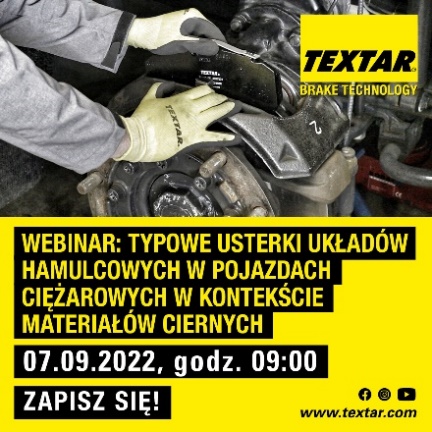 Webinar_Textar_ciezarowki.jpg – Tematem webinaru będą zagadnienia dotyczące typowych usterek układów hamulcowych w pojazdach ciężarowych w kontekście materiałów ciernych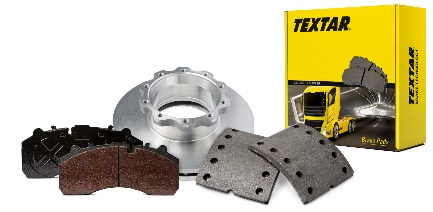 Textar_pojazdy_uzytkowe.jpg – Textar oferuje klocki hamulcowe i okładziny hamulca bębnowego do wszystkich europejskich pojazdów użytkowych 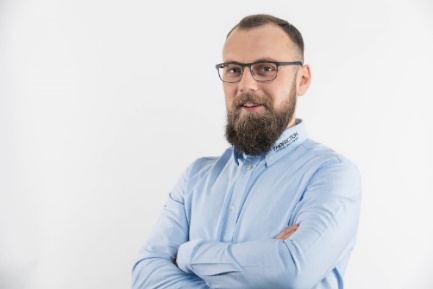 Wojciech_Sokolowski.jpg – Wojciech Sokołowski, trener techniczny TMD Friction, właściciela marki TextarZdjęcia: Copyright TMD Friction, 2022. Zabronione są przedruki bez podania źródła. Uprzejmie prosimy o wysłanie do nas egzemplarza wzorcowego.  Informacje o TMD FrictionTMD Friction, spółka należąca w całości do Nisshinbo Holdings Inc, jest światowym liderem w produkcji materiałów ciernych dla branży motoryzacyjnej na OE i niezależny rynek części zamiennych. W swoim portfolio firma ma produkty przeznaczone do samochodów osobowych i pojazdów użytkowych oraz oferuje rozwiązania dla pojazdów sportowych i dla przemysłu. TMD Friction zaopatruje światowy rynek OE oraz części zamiennych w marki Textar, Mintex, Don, Pagid, Cobreq, Nisshinbo i Bendix. Ponadto TMD Friction opracowuje 
i produkuje okładziny cierne dla przemysłu pod marką Cosid. Grupa posiada cztery oddziały w Niemczech oraz inne w Europie, USA, Brazylii, Meksyku, Chinach i Japonii. Zatrudnia 4.500 pracowników na całym świecie.Więcej informacji można znaleźć na stronie www.tmdfriction.com.Kontakt dla mediów:Krzysztof Jordan					Kamila Tarmas-Bilmin ConTrust Communication				TMD Friction tel. 533 877 677					tel. 668 652 437k.jordan@contrust.pl 				Kamila.Tarmas-Bilmin@tmdfriction.com 